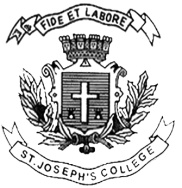 ST. JOSEPH’S COLLEGE (AUTONOMOUS), BANGALORE-27HINDI– IV  SEMESTERSEMESTER EXAMINATION: APRIL 2017HNA 415 : Hindi for B.A, EJP & BSW  Time- 2 1/2 hrs				Max Marks-70This paper contains two printed pages and three parts I A किसी एक प्रश्न का उत्तर लिखिए  ।                                               1x 10        1 " अकेली आवाज़ " उपन्यास का सारांश लिखिए |        2  " अकेली आवाज़ " उपन्यास के आधार पर बंटू का चरित-चित्रण कीजिए | B किन्हीं दो विषयों पर टिप्पणी लिखिए |                                                          2x8=16       1 बंटू के माता और पिता         2 बंटू का मनोज के साथ व्यवहार         3 आदर्श विद्यालय में अनुशासन |II A निम्नलिखित प्रश्न का उत्तर लिखिए ।                                        1x10=10           1 मीना कहाँ है एकांकी का सारांश लिखिए ।       2 रास्ता बंद है एकांकी में युवा वर्ग की सोच पर विचार कीजिए । B किन्हीं दो अवतरणों की सप्रसंग व्याख्या कीजिए ।                                          2x8=16      1 प्रेम हर किसी को डरपोक बना देता है |      2 लगता है तुम्हारी पड़ोसिन ने सिर्फ एक गर्म कोट सिलवा कर तुम्हारे दोनों नौकर छीन लिये      3 अधिकारों की लड़ाई में जिन्दगी की कीमत नहीं देखी जाती |  C निम्नलिखित प्रश्नों के उत्तर एक शब्द या वाक्य में लिखिए |         1x8=16      1 "मीना कहाँ है " के रचनाकार का नाम लिखिए |      2 मीना के पिता का नाम क्या है ?      3 उपेन्द्रना अश्क का जन्म ---------- (प्रदेश) में हुआ |      4 " पड़ोसिन का कोट " के रचनाकार का नाम ----------- है |      5 " पड़ोसिन का कोट " एकांकी में नीलिमा के पति का नाम -------- है |	            6  " रास्ता बंद है " एकांकी के एकांकीकार का नाम -------- है |      7  " रास्ता बंद है "एकांकी में अशोक के मित्र का नाम -------- है |      8 " मीना कहाँ है " एकांकी में नरेश ने मीना को क्यों पीटा था ?III किसी एक विषय पर निबंध लिखिए |                                                                      10      1 आदर्श नागरिक का कर्त्तव्य        2 आधुनिक शिक्षा पद्धति        3 नेल्सन मंडेला            ------------------------------------------------------------------------------------